MENINGKATKAN KETERAMPILAN BERBICARA MENGGUNAKAN METODE FREE WHEEL PADA DEBAT SISWA KELAS XI SMA NUR HASANAH MEDAN	TAHUN PEMBELAJARAN 2019-2020	SKRIPSIOlehSARINI PANENPM. 161234144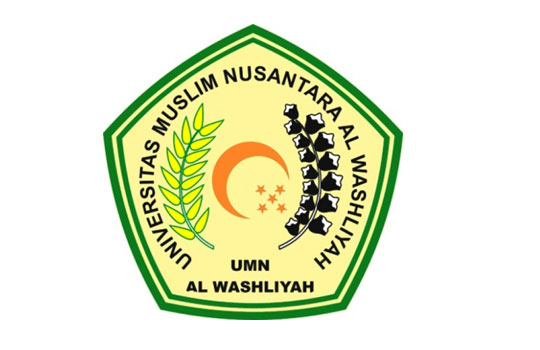 FAKULTAS KEGURUAN DAN ILMU PENDIDIKANFAKULTAS KEGURUAN DAN ILMU PENDIDIKAN UNIVERSITAS MUSLIM NUSANTARA AL-WASHLIYAHMEDAN2020MENINGKATKAN KETERAMPILAN BERBICARA MENGGUNAKAN METODE FREE WHEEL PADA DEBAT SISWA KELAS XI SMA NUR HASANAH MEDAN	TAHUN PEMBELAJARAN 2019-2020	Diajukan untuk Memenuhi Salah Satu  Syarat Untuk Memperoleh Gelar Sarjana Pendidikan pada Fakultas Keguruan dan Ilmu Pendidikan Jurusan Pendidikan Bahasa dan Seni Program Studi Pendidikan Bahasa dan Sastra Indonesia Universitaas Muslim Nusantara Al-WashliyahOlehSARINI PANENPM. 161234144FAKULTAS KEGURUAN DAN ILMU PENDIDIKANFAKULTAS KEGURUAN DAN ILMU PENDIDIKAN UNIVERSITAS MUSLIM NUSANTARA AL-WASHLIYAHMEDAN2020